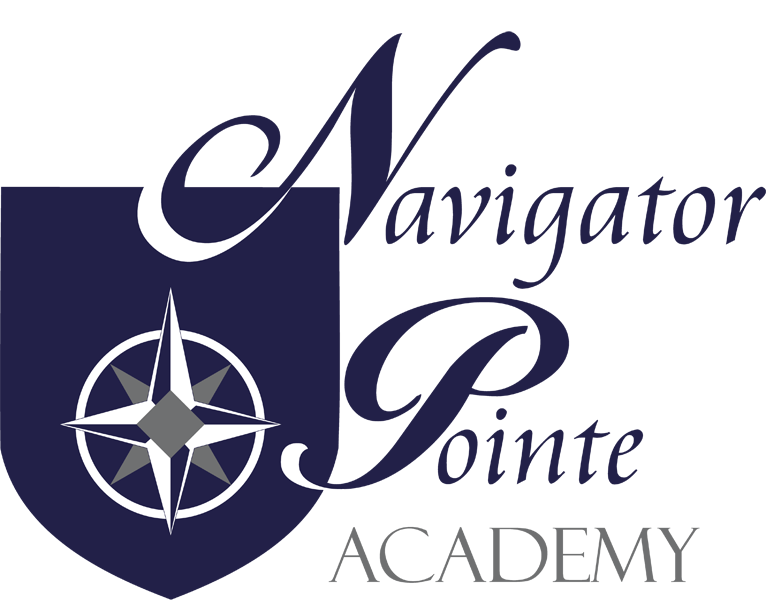 Governing Board Meeting6844 South Navigator DriveWest Jordan, UtahThursday, May 17, 20186:00 p.m. – 7:00 p.m.Attendance: Kristi Anderson, Chair; Barbara Manning; Adrianne Jones; Troy Backus; Steve Rowley; Judy Farris, Director; Rich Eccles, FinanceI.	Call to Order/Welcome 6:03II.	Public Comment: NoneIII.	Governance:A 	Board Governance Training: Training done by Steve.  Barbara will do next month.B	 Monthly Board Meeting Minutes Approval:	Barbara moved to approve the April 2018 minutes.  2nd by Kristi.	Troy: abstain; Barbara: yes; Kristi: yes; Steve: abstain; Adrianne: yes C 	Closed Session:	Barbara moved to go into closed session 6:13.  2nd by Troy. 	Troy: Yes; Barbara: yes; Kristi: yes; Steve: yes; Adrianne: yes	Barbara moved to leave closed session 6:19.  2nd by Kristi.	Troy: Yes; Barbara: yes; Kristi: yes; Steve: yes; Adrianne: yes	D	Director’s Compensation: Barbara moved to approve the Director's Compensation as discussed in Closed Session. 2nd by Troy.  Troy: Yes; Barbara: Yes; Kristi: Yes; Steve: Yes; Adrianne: YesE	FY19 Budget HearingIV.	Director’s Report	Volunteerism is up.   Field day and End of Year Celebration coming up.	Enrollment: On target.  	Student Achievement:  One student left to finish up SAGE and close out.	Finishing up our own benchmarks.Kristi was excused for another meeting 6:50V. 	Financial Report: Barbara moved to accept the April 2018 financial report.  2nd by Adrianne	Troy: Yes; Barbara: yes; Kristi: absent; Steve: yes; Adrianne: yesVI	Next Meeting Schedule: 	Tuesday, June 19th 6:00VII 	Adjourn:	Barbara moved to adjourn 6:58. 2nd by Troy	Troy: Yes; Barbara: yes; Kristi: absent; Steve: yes; Adrianne: yes